EBH-Sprint-Countdown 202020 Auszubildende besuchen Hettich
Unter Corona-Bedingungen fand vom 6. bis 9. September 2020 der traditionelle Sprint-Countdown der EBH Euro Baubeschlag-Handel AG (Wuppertal) statt. Mit dieser Veranstaltung bereiten sich die Auszubildenden gezielt auf ihre IHK-Abschlussprüfung vor. Als besonderen Programmpunkt werteten die Teilnehmer in diesem Jahr ihre Betriebsbesichtigung beim Beschlaghersteller Hettich in Kirchlengern.Im Hettich Forum und in der Produktion am Hauptstandort des Familienunternehmens zeigte sich den Nachwuchskräften eindrucksvoll, warum Hettich zu den größten Herstellern von Möbelbeschlägen weltweit zählt. Damit die Hygiene- und Abstandsregeln stets eingehalten werden konnten, wurde das komplette Besuchsprogramm in Kleingruppen durchgeführt. Hildegard Siefker, langjährige Betreuerin beim EBH Sprint Countdown, erklärt: „Im Sprint-Countdown-Konzept lockern wir immer wieder die theoretischen Lernblöcke mit aktiven Phasen auf. Wenn es zudem geht, besuchen wir gemeinsam einen namhaften Lieferanten. Dass dies in diesem Jahr mit Hettich klappen würde, war Mitte März kaum vorstellbar. Umso mehr freuen wir uns jetzt, dass alles problemlos gelaufen ist und wir viele interessante Eindrücke aus Kirchlengern mitnehmen konnten.“Im Hettich Forum konnte sich der Nachwuchs einen Überblick über kreative Ideen für trendgerechtes Möbeldesign und die breite Produktpalette von Hettich verschaffen, ebenso informativ für die Gruppen waren Einblicke in die Beschlagproduktion am Standort. Zur Abrundung des Besuchs gab es noch eine „Montage-Challenge“, die allen Beteiligten offensichtlich viel Spaß bereitete.
Dass alle 20 Auszubildenden am Folgetag erfolgreich ihre EBH-Prüfung ablegen konnten, freut auch das Unternehmen Hettich und gratuliert nochmals herzlich zum Bestehen.Folgendes Bildmaterial steht auf www.hettich.com, Menü: Presse zum Download bereit:AbbildungenBildunterschrift
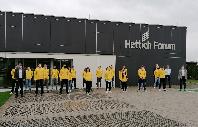 342020_a20 Auszubildende auf Entdeckungstour bei Hettich: Die Teilnehmer des EBH-Sprint-Countdown besuchten am 8. September das ostwestfälische Familienunternehmen in Kirchlengern. Foto: HettichÜber HettichDas Unternehmen Hettich wurde 1888 gegründet und ist heute einer der weltweit größten und erfolgreichsten Hersteller von Möbelbeschlägen. Mehr als 6.700 Mitarbeiterinnen und Mitarbeiter in fast 80 Ländern arbeiten gemeinsam für das Ziel, intelligente Technik für Möbel zu entwickeln. Damit begeistert Hettich Menschen in aller Welt und ist ein wertvoller Partner für Möbelindustrie, Handel und Handwerk. Die Marke Hettich steht für konsequente Werte: Für Qualität und Innovation. Für Zuverlässigkeit und Kundennähe. Trotz seiner Größe und internationalen Bedeutung ist Hettich ein Familienunternehmen geblieben. Unabhängig von Investoren wird die Unternehmenszukunft frei, menschlich und nachhaltig gestaltet. www.hettich.com